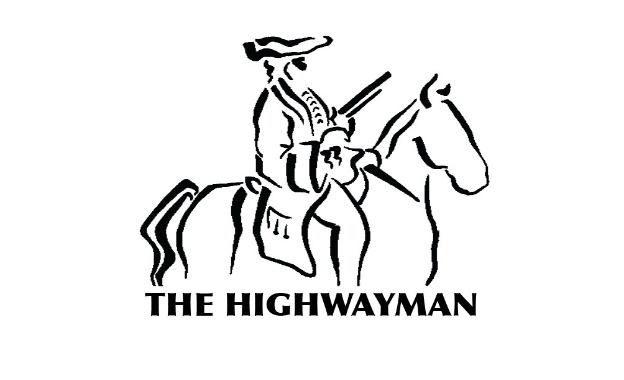 Saturday 3rd November 2018£30.00 for 3 courses  A Red lentil, sweet potato and coconut soupB Chicken and ham hock terrine with soused vegetables and croûtonsC Goat’s cheese, fig and pear tart with honey mustard dressingD Highwayman smoked salmon roulade with marinated citrus and pickled cucumber, horseradish cream~~E Grilled seabass with braised fennel, spinach, asparagus,  sautéed potatoes and dry sherry sauceF Breaded cornfed chicken, courgette, asparagus, broccoli, broad beans and mash potatoG Confit shoulder of mutton, Chantenay carrots, garlic scented kale, colcannonH Wild mushroom, chestnut and spinach Wellington with winter vegetables, parmesan and garlic cream~~I Mulled winter fruits, spice bread and cinnamon ice creamJ Black forest artic roll (white chocolate ice cream, chocolate sponge, marinated cherries) K Buttermilk panna cotta, blood orange granita and blood orange salad with orange shortbread L Barkham blue, West country cheddar and oatcakesAll our dishes are cooked to order. Please be patient during busy periods. Make us aware of any allergies and ask for further details of dishes that contain allergens. 